Standards Committee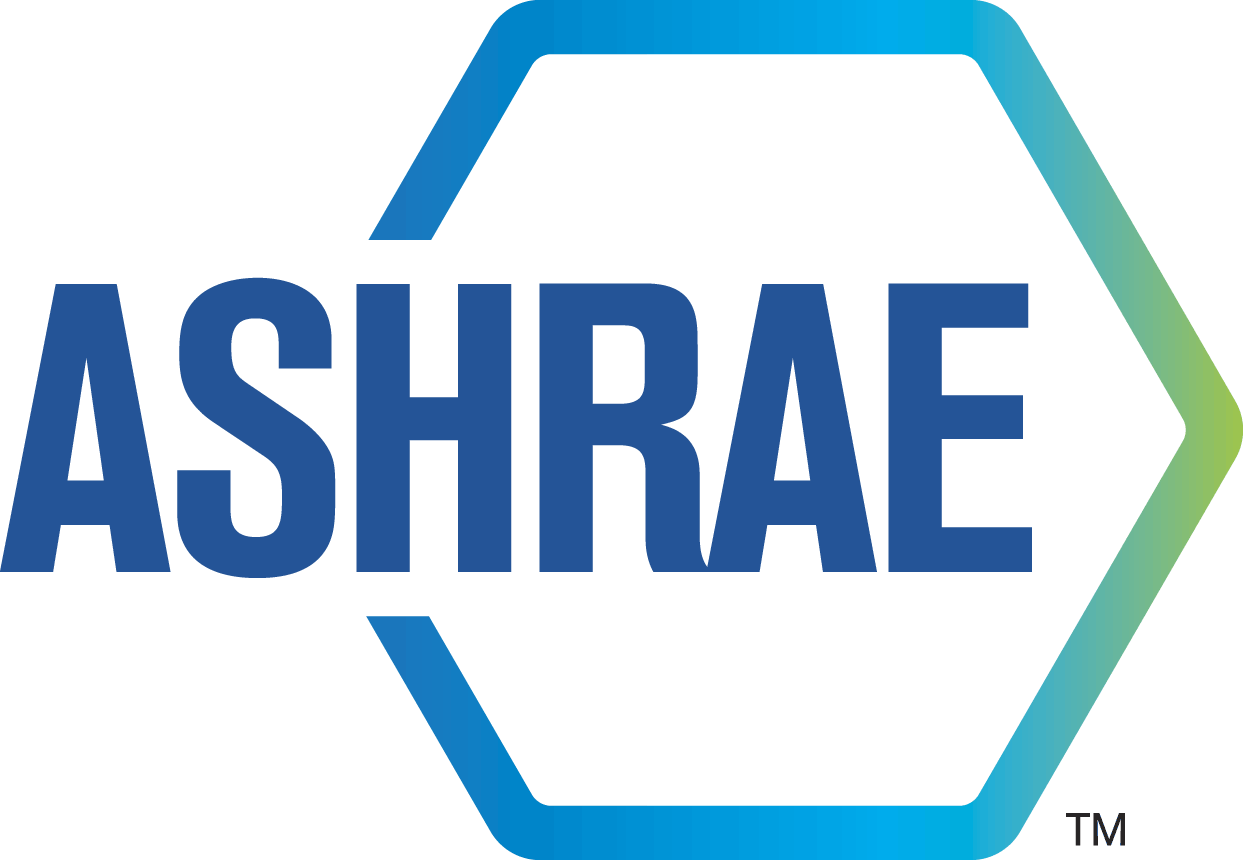 Manual of ProceduresMOPOriginal: June 29, 1994Latest Revision: January 27, 2023FOREWORDThe Standards Committee is a General Standing Committee of the Society and operates under the direction of the Board of Directors and Technology Council.This Manual of Procedures (MOP) is a supplement to the Rules of the Board and describes the procedures for officers, members, staff liaison and subcommittees of  the Standards Committee in order to accomplish the committee’s responsibilities and purposes. The Summary of Changes Table is located at the end of the documentStandards Committee MANUAL OF PROCEDURESTABLE OF CONTENTS1 Standards Committee - General	41.1 Responsibilities/Duties	41.1.5 Emergency Interim Standards Action	51.2 Membership	51.3 Meetings	51.4 Quorum	51.5 Operating Procedures	51.6 Voting	61.7 Complaints of Actions or Inactions by the StdC, its Subcommittees or PCs	62 BOD EX-OFFICIO MEMBER	63 Coordinating Officer	64 Standards Committee Chair and Vice Chair	64.1 Responsibilities/Duties of Chair	64.2 Responsibilities/Duties of Vice Chair	75 Staff Liaison	75.1 LIAISON	76 Subcommittees	76.1 Executive Committee	76.2 Standing Subcommittees	77 Approval SEQUENCE of Standards related actions	9APPENDIX Summary of StdC MOP Changes	13Standards Committee Manual of Procedures1 Standards Committee - General1.1 Responsibilities/Duties1.1.1 ScopeThe Standards Committee (StdC) shall be responsible for all code language documents, standards written in mandatory, enforceable language, and other standards, guidelines, or portions thereof, in the fields of heating, refrigerating, air conditioning, and ventilating engineering, including all revisions, reaffirmations or withdrawals thereof, to be considered for approval.  It shall cooperate with and supervise the Society’s participation in other organizations in the development, preparation, and adoption of codes, standards, and guidelines. (ROB 2.425.001).  1.1.2 PurposeThe activities of the StdC shall be solely for the development of engineering science, and the Committee shall not engage in influencing enactment of building or other codes, or propaganda, or other activities designed to influence legislation. (ROB 520-166-002).1.1.3 Policy on Standards, Guideline or portion thereof DevelopmentASHRAE writes standards for: method of test and classification design protocol       4.	rating standards. If consensus cannot be met on fundamental or controversial issues, policy guidance shall be given by the ASHRAE Standards Executive Committee in consultation with the ASHRAE Technology Council or its designee.Method of Test and Classification: Method of Test and Classification Standards shall typically provide a uniform set of procedures and processes for determining the performance of a system, equipment or thermal fluids/refrigerant. The standards typically identify a uniform method of testing, identification of test equipment for performing such tests, identification of data required and calculations to be used, as well as establishing definitions and terminology. Method of Test and Classification Standards shall define minimum requirements for code application. (Examples: ASHRAE Standards 41 Series, 74, and 93.)Design: Design Standards shall provide at least one prescriptive method for minimum compliance, indicated in tabular or similar easy to follow format, while providing practical, minimum, cost effective measures. Alternative performance compliance paths may be outlined in the standard but shall be detailed separately in normative appendices. Standards shall provide cost effective solutions while defining minimum compliance requirements for code applications. The basic compliance standard shall only address the primary scope issue. It may identify related issues of concern, but these should be addressed separately. Recommendations for systems and equipment, construction and startup, operation and maintenance, etc. and all other design related data shall be included in separate Protocol Standards or Guidelines. (Examples: ASHRAE Standards 55, 62, and 90 Series.)Protocol: Protocol Standards shall typically provide uniform practice, procedure or performance requirements as well as establishing reference information. The requirements may include, but are not limited to: calculations, construction, inspection, installation, maintenance, services and operation. The reference information may include, but is not limited to: conditions, data, definitions, descriptions, designations, factors, identifications, terminology and symbols. (Examples: ASHRAE Standards 100 and 135.)Rating:  Rating Standards set forth a method of interpreting the results of tests of individual units, at specified conditions, for a product manufactured in quantity.  A rating standard provides for the certification of performance ratings, at stated rated conditions. (Examples:  ASHRAE Standards 127 and 128.)1.1.4 Standards Intended for Use in Regulations The StdC may designate selected standards as intended for use in regulations and set special criteria for content and style.1.1.5 Emergency Interim Standards ActionThe procedures in PASA 7.10 shall be followed in evaluating and processing proposals for Emergency Interim Standards Action. (See StdC Reference Manual Appendix C for  additional details). PASA definition of emergency interim standards action is:emergency interim standards action: action taken by the society President, without completing all elements of due process, on an ASHRAE standard or guideline that has been published or has received publication approval by the Board of Directors.  An emergency interim standards action has effect for limited duration and is for the exclusive purpose of correcting errors, other than errata, when failure to take timely corrective action would: substantively undermine the purpose or technical credibility of the standard or guideline, taken as a whole; or constitute undue risk to health or safety of the public or users of the standard or guideline.1.2 MembershipThe StdC shall consist of 26 voting members, including a Chair and a Vice Chair; in addition, a BOD Ex-Officio (ExO) member and a Coordinating Officer (CO) are assigned.  Members of the StdC are elected for four (4) year terms by the Board.  The Chair and Vice Chair are nominated by the President-Elect and appointed by the BOD.The President may appoint any person to serve in a consulting capacity to the StdC.1.3 MeetingsThe StdC shall meet in conjunction with the ASHRAE Winter and Annual Meetings and is authorized to hold one additional meeting between each of the Society meetings, up to four total per year.  Each member of the StdC is expected to attend all meetings of the StdC and the subcommittee on which he/she serves.  Transportation expenses will be reimbursed upon request. Teleconference meetings are not limited.  (See StdC Reference Manual Section 1.1.3).1.4 QuorumTo conduct business at a meeting of the StdC or its Subcommittees, a quorum (of more than half of the voting membership of the body) shall be present.1.5 Operating Procedures1.5.1 GovernanceThe StdC’s governing procedures are provided in this Manual of Procedures.  Additional information is given in the ROB, PASA, and the StdC Reference Manual.  1.5.2 Interpretation of ProceduresInterpretations of the StdC MOP will be provided by Technology Council or its designee.  1.5.3  Approval of Standards related actionsThe table in section 7 shall be the governing approval sequence.1.6 Voting1.6.1 Voting Rules for MeetingsActions of the StdC require approval by a majority of the voting membership. 1.6.2 Voting Rules for Letter BallotsThe Chair of the StdC may authorize a letter ballot to be issued on any matter.  Actions of the StdC conducted by letter ballot require approval by a majority of the voting membership of the committee, excluding abstentions.  1.6.2.1 Negative Votes on Letter Ballots Negative voters on a StdC or its subcommittee’s letter ballot shall be requested to comment on reasons for their negative votes. If a reason is not provided for a negative vote, the ballot is final. If the ballot passes with one or more negative votes with comments, the results shall be held in abeyance until the comments (if any), Chair’s rebuttal (if any) and letter ballot results are transmitted to all eligible voters and they are given an opportunity, not to exceed two weeks, to change their votes or to vote. When this opportunity to vote has expired, the results shall be final. The final letter ballot results and all negative vote comments received shall be provided to the voting members and included when submitting for subsequent approvals steps. 1.6.3 Rules for the Chair for Voting at a Meeting or by Letter Ballot.The Chair of the committee may vote on any motion before his committee in accordance with Roberts Rules of Order.1.7 Complaints of Actions or Inactions by the StdC, its Subcommittees or PCsIn addition to formal appeal of Standards Committee Standards actions or inactions (PASA Appendix B), failure of the StdC, its subcommittee(s), or a PC to consider a written complaint may be addressed in accordance with Appendix C of PASA. The filing fee is $400.    2 BOD EX-OFFICIO MEMBERThe BOD Ex-Officio (ExO) member of the StdC shall be a Director-at-Large assigned by the President and shall serve in an advisory capacity and provide liaison with the BOD, Technology Council and other committees. (See StdC Reference Manual Section 2).3 Coordinating OfficerThe Coordinating Officer (CO) of the StdC shall be the Chair of Technology Council and shall serve in an advisory capacity and link to the President, BOD and BOD Exec committee. (See StdC Reference Manual 3).4 Standards Committee Chair and Vice Chair4.1 Responsibilities/Duties of ChairThe StdC Chair’s is responsible for the organization and functioning of Standards Committee and shall preside over meetings, prepare meeting materials and minutes, and appoint members to standing committees and ad hoc committees with the assistance of the MOS and Committee members.  (See StdC Reference Manual Section 4). 4.2 Responsibilities/Duties of Vice ChairIn the absence of the Chair, the Vice Chair shall assume the chair at any scheduled or called meeting of the Committee.  In the event the Chair is unable to perform the Chair’s duties, the Vice Chair shall assume all duties of the Chair until a successor is selected. The Vice Chair shall perform other duties, which may be assigned by the Chair.5 Staff Liaison5.1 LIAISONThe MOS shall serve as staff liaison to the StdC. (See Reference Manual Section 5).6 Subcommittees6.1 Executive CommitteeThe Executive Committee shall be comprised of the Chair, Vice-Chair and the Subcommittee Chairs.  The Executive Committee shall meet before each StdC meeting and at the call of the Chair.   (See StdC Reference Manual Section 6.1).6.2 Standing SubcommitteesThe general duties and responsibilities of the standing subcommittees are listed below, with details provided in the Standards Committee Reference Manual Section 6.6.2.1 International Standards Advisory Subcommittee (ISAS)ISAS is responsible for monitoring, reporting and submitting recommendations to the Intersociety Liaison Subcommittee concerning ASHRAE’s regional and international standards activities. (See StdC Reference Manual Section 7).6.2.1.1 ISAS MembershipISAS is comprised of StdC and non-StdC members with knowledge of International Standards Development.6.2.2 Intersociety Liaison Subcommittee (ILS)The Intersociety Liaison Subcommittee (ILS) shall oversee the Society’s participation in the following areas: standards work of other standards writing organizations, the American National Standards Institute (ANSI), and ANSI’s Technical Advisory Groups on ISO and IEC standards.  (See StdC Reference Manual Section 8).6.2.2.1 ILS MembershipILS is comprised of StdC members only.6.2.2.2  Identical Adoption of ASHRAE Standards or Guidelines by an International Organization or EntityIf an international organization or entity wants to adopt an ASHRAE standard it should notify ASHRAE staff.  If ASHRAE staff is notified they shall inform ILS/ISAS of the identical international adoption.6.2.2.3  Adaptation of ASHRAE Standards or Guidelines by an International Organization or EntityThe StdC ExCom shall be advised of all requests from international organizations or entities that express an interest to ASHRAE in adapting an ASHRAE standard or guideline to address particular country or regional needs that are not specifically addressed in the ASHRAE standard or guideline. This shall not include translation. The StdC ExCom shall review that request within 30 days of receipt and provide a recommendation to Technology Council as to the disposition of the request and any future involvement by the StdC (e.g. advisory, participatory, oversight) in addressing the request.  The Board of Directors ExCom shall be informed of actions taken. If approved to proceed, the director of publications will execute a license for use that addresses copyright, trademark and royalty issues.6.2.3 Planning, Policy and Interpretations Subcommittee (PPIS)PPIS oversees the maintenance and revision of all standards writing and processing procedures and policies, recommending approvals of new Titles Purposes and Scopes, Interpretations when no project committees exists and evaluates requests for joint sponsorships of standards, or guidelines.  (See StdC Reference Manual 9).6.2.3.1 PPIS MembershipPPIS is comprised of StdC members only.6.2.4  Standards Project Liaison Subcommittee (SPLS)SPLS oversees the development of standards and guidelines, training of PC Chairs, oversees workplans, the development of User’s Manuals, and waivers of the ASHRAE Units policy. (See StdC Reference Manual Section 11).6.2.4.1 SPLS MembershipSPLS is comprised of StdC members.6.2.5 Code Interaction SubcommitteeCIS shall advise the StdC on ASHRAE’s relationship with building model code developers, and standards developers. CIS shall advise StdC on ASHRAE’s relationships with other organizations when directed by the Board of Directors. (See StdC Reference Manual Section 12).6.2.5.1 CIS MembershipCIS is comprised of StdC and non-StdC members with knowledge of Code Development and Standards Development.  Membership is subject to approval by the Chair of Technology Council.6.2.6 Standards Reaffirmation Subcommittee (SRS)SRS shall be responsible the consensus body for reaffirmation, withdrawal or revision (when updating references will not make a substantive change to the standard or guideline) of ASHRAE standards and guidelines.   (See StdC Reference Manual Section 13).  6.2.6.1 SRS MembershipSRS shall be chaired by a member of StdC selected by the StdC Chair. A balanced standing project committee of at least five (5) members appointed by the StdC Chair shall be formed annually, including at least three members of the StdC and applicants responding to a call for members posted in Standards Actions. 7 Approval SEQUENCE of Standards related actionsNORMATIVE APPENDIX A: Definitionsadaptation – Use of an ASHRAE standard or guideline with modification of technical content but without modification of technical intent to meet the needs of an international organization or entity.addenda:  revisions to a standard or guideline in the form of a supplement.adoption – use of an ASHRAE standard or guideline without modification of technical intent and content.code intended standards: a document that presents a set of requirements related to the design, application, or use of HVAC&R and related technologies where all or a portion of the document may be enacted as mandatory enforceable requirements by a political jurisdiction.  Portions intended to be enforced (normative) are written in mandatory enforceable language.  Portions not intended to be enforced are identified as informative and are usually located in informative appendices or other advisory documents.consensus: substantial agreement, in the judgment of a duly appointed authority, reached by directly and materially interested categories.  Substantial agreement means much more than a simple majority, but not necessarily unanimity.  Consensus requires that all views and objections be considered, and that an effort be made toward their solution.  It is not required that each separate interest subcategory reach consensus on the standard.  For ASHRAE standards projects and any jointly sponsored standards projects that use ASHRAE Procedures, the PC is the consensus forming body. “Duly appointed authority” means the ASHRAE Standards Committee and, in the case of jointly sponsored standards, the ASHRAE Standards Committee and the joint sponsor(s).  For American National Standards, “duly appointed authority” means the ANSI Board of Standards Review.due Process: due process is a course of proceedings carried out in accordance with established rules and principles.  Due process allows for equity and fair play for all participants. It means that any person with a direct and material interest in a standard has a right o participate by (a) expressing a position and its basis, (b) having that position considered, and (c) appealing if adversely affected.Guideline Project Committee (GPC): a committee of technically qualified individuals whose function is to formulate, review, or revise ASHRAE Guidelines.  Balanced representation or interests are desirable, but not required.guidelines:  a guideline is a document  written in informative language that provides state-of-the-art design or best practice guidance.  Guidelines provide information on system selection, design approaches, practices and goals as well as setting optimum achievable performance levels.  Guidelines may address issues of concern such as startup and commissioning, operation and maintenance, and assurance that the goals of the associated standard (if any) are achieved.  (See ROB 1.201.004 formerly ROB 100-116-013.)Informative Appendix (Appendix): additional information of a non-mandatory nature, placed after all normative (mandatory) elements of the standard.  Informative Appendixes (appendices) provide non-mandatory information.  Changes to informative appendixes (appendices) are considered non-substantive.  Informative Appendixes (appendices) can be changed or even deleted in their entirety without being submitted for publication public review.  See ASHRAE Project Committee MOP Paragraph 8.1 & Project Committee MOP Appendix A: Appendix and normative Appendix.Interpretation-official:  a written explanation of the meaning of a specific provision of a standard or guideline, as determined by an existing cognizant PC or an Interpretation Committee (IC), in response to a written request.Interpretation-unoffical (personal):  a written explanation of the meaning of a specific provision of a guideline or standard, as determined by the Technology Department Staff, in response to a written request.project committee (PC):  a Guideline Project Committee, Standing Guideline Project Committee, Standard Project Committee, or Standing Standard Project Committee.standards action: an action recommending or approving publication of a new, revised, or reaffirmed standard or guideline, or withdrawal of a standard or guideline.Standing Guideline Project Committee (SGPC):  a committee similar in membership and function to a guideline project committee except that the committee has a continuing assignment of duties and responsibilities with respect to a guideline.  It is expected to provide addenda as needed, generate revisions on a regular basis and render interpretations.Standing Standard Project Committee (SSPC):  a committee similar in membership and function to a standard project committee except that the committee has a continuing assignment of duties and responsibilities with respect to a standard.  It is expected to provide addenda as needed, generate revisions on a regular basis and render interpretations.standard: a standard is a document established by authority or rule that defines properties, processes, dimensions, materials, relationships, procedures, concepts, or nomenclature.  Adherence to due process in its development and achievement of consensus are conditions of approval.  See 1.1.3 for classification of standards.user manuals:   User Manuals provide detailed design applications, with more practical examples and solutions, and inherently go above and beyond the performance requirements of a Design Standard or Guideline or minimum compliance level. A User Manual is not necessarily the standard of care and does not cover all potential alternatives. A User Manual is often used for educational purposes.  This is a normative Appendix is part of the Standards Committee MOPAPPENDIX Summary of StdC MOP ChangesThe Table below gives a summary of  MOP Changes beginning February 2000.ActionActionInitiatorRecommending EntityAffirmative Vote RequiredApproving EntityAffirmative Vote RequiredOther ApprovalInitiate Development of a New Standard, guideline or portion thereofInitiate Development of a New Standard, guideline or portion thereofInitiate Development of a New Standard, guideline or portion thereofInitiate Development of a New Standard, guideline or portion thereofInitiate Development of a New Standard, guideline or portion thereofInitiate Development of a New Standard, guideline or portion thereofInitiate Development of a New Standard, guideline or portion thereofInitiate Development of a New Standard, guideline or portion thereofSubmit to PPIS proposed title, purpose and scope (TPS) and recommendation for a  chair (ASHRAE member) & roster (min 4  + chair)Submit to PPIS proposed title, purpose and scope (TPS) and recommendation for a  chair (ASHRAE member) & roster (min 4  + chair)TC/TG/TRG (or a responsible entity or person)PPIS*MajorityStdC*MajorityTechnology CouncilSelect Project Committee Chair and MembersSelect Project Committee Chair and MembersSelect Project Committee Chair and MembersSelect Project Committee Chair and MembersSelect Project Committee Chair and MembersSelect Project Committee Chair and MembersSelect Project Committee Chair and MembersSelect Project Committee Chair and MembersRecommend PC Membership - Recommend PC Membership - SPLS Liaison & PC ChairSPLS*MajorityAdvisory Public Review (APR)Advisory Public Review (APR)Advisory Public Review (APR)Advisory Public Review (APR)Advisory Public Review (APR)Advisory Public Review (APR)Advisory Public Review (APR)Advisory Public Review (APR)Recommend advisory public reviewRecommend advisory public reviewPCPC*MajoritySPLS Liaison NonePublication Public Review (PPR)Publication Public Review (PPR)Publication Public Review (PPR)Publication Public Review (PPR)Publication Public Review (PPR)Publication Public Review (PPR)Publication Public Review (PPR)Publication Public Review (PPR)Recommend Fast Track ProcessingRecommend Fast Track ProcessingPC or SRS #PC or SRS+Standards ActionSPLS LiaisonApprovalRecommend Normal Track ProcessingRecommend Normal Track ProcessingPC or SRS #PC+Standards ActionSPLS*MajorityRespond to CommentsRespond to CommentsRespond to CommentsRespond to CommentsRespond to CommentsRespond to CommentsRespond to CommentsRespond to CommentsRespond to comments submitted via online databaseRespond to comments submitted via online databasePC or SRS #PC or SRS #*MajorityPC or SRS #*MajorityPublication/Withdrawal Publication/Withdrawal Publication/Withdrawal Publication/Withdrawal Publication/Withdrawal Publication/Withdrawal Publication/Withdrawal Publication/Withdrawal Recommend publication or withdrawal following PPR (unresolved objector/commenter/negative PC vote with reason)Recommend publication or withdrawal following PPR (unresolved objector/commenter/negative PC vote with reason)PC or SRS #PC or SRS #+Standards ActionStdC*MajorityRecommend publication or withdrawal following PPR (no unresolved objectors and no threat of legal action)Recommend publication or withdrawal following PPR (no unresolved objectors and no threat of legal action)PC or SRS #PC or SRS #+Standards ActionPC or SRS#+Standards ActionAppealAppealAppealAppealAppealAppealAppealAppealUphold or deny an Objector's appealUphold or deny an Objector's appealAppeals PanelAppeals Panel*MajorityInitiate Revision of an Existing Standard, Guideline or portion thereof(when no PC exists for R/RA/W)Initiate Revision of an Existing Standard, Guideline or portion thereof(when no PC exists for R/RA/W)Initiate Revision of an Existing Standard, Guideline or portion thereof(when no PC exists for R/RA/W)Initiate Revision of an Existing Standard, Guideline or portion thereof(when no PC exists for R/RA/W)Initiate Revision of an Existing Standard, Guideline or portion thereof(when no PC exists for R/RA/W)Initiate Revision of an Existing Standard, Guideline or portion thereof(when no PC exists for R/RA/W)Initiate Revision of an Existing Standard, Guideline or portion thereof(when no PC exists for R/RA/W)Initiate Revision of an Existing Standard, Guideline or portion thereof(when no PC exists for R/RA/W)Recommend revision within 5 year cycleRecommend revision within 5 year cycleTC/TG/TRG or SRSSRS*MajoritySRS*MajorityRecommend revision within 5 year cycleRecommend revision within 5 year cycleSSPC/SGPC or subcommitteeSSPC/SGPC*MajoritySSPC/SGPC*MajorityInitiate  Revision or Reaffirmation of an Existing Standard, Guideline or portion thereof(when a PC exists)Initiate  Revision or Reaffirmation of an Existing Standard, Guideline or portion thereof(when a PC exists)Initiate  Revision or Reaffirmation of an Existing Standard, Guideline or portion thereof(when a PC exists)Initiate  Revision or Reaffirmation of an Existing Standard, Guideline or portion thereof(when a PC exists)Initiate  Revision or Reaffirmation of an Existing Standard, Guideline or portion thereof(when a PC exists)Initiate  Revision or Reaffirmation of an Existing Standard, Guideline or portion thereof(when a PC exists)Initiate  Revision or Reaffirmation of an Existing Standard, Guideline or portion thereof(when a PC exists)Initiate  Revision or Reaffirmation of an Existing Standard, Guideline or portion thereof(when a PC exists)Recommend revision within 5 year cycleRecommend revision within 5 year cycleSSPC/SGPC or subcommitteeSSPC/SGPC*MajoritySSPC/SGPC*MajorityRecommend reaffirmation and review updated referencesRecommend reaffirmation and review updated referencesPCPC*MajorityStdC*MajorityInitiate Reaffirmation of an Existing Standard, Guideline or portion thereof(when no PC exists)Initiate Reaffirmation of an Existing Standard, Guideline or portion thereof(when no PC exists)Initiate Reaffirmation of an Existing Standard, Guideline or portion thereof(when no PC exists)Initiate Reaffirmation of an Existing Standard, Guideline or portion thereof(when no PC exists)Initiate Reaffirmation of an Existing Standard, Guideline or portion thereof(when no PC exists)Initiate Reaffirmation of an Existing Standard, Guideline or portion thereof(when no PC exists)Initiate Reaffirmation of an Existing Standard, Guideline or portion thereof(when no PC exists)Initiate Reaffirmation of an Existing Standard, Guideline or portion thereof(when no PC exists)Recommend reaffirmation and review updated referencesRecommend reaffirmation and review updated referencesTC/TG/TRGTC/TG/TRG*MajoritySRSMajorityWithdraw an Existing Standard or GuidelineWithdraw an Existing Standard or GuidelineWithdraw an Existing Standard or GuidelineWithdraw an Existing Standard or GuidelineWithdraw an Existing Standard or GuidelineWithdraw an Existing Standard or GuidelineWithdraw an Existing Standard or GuidelineWithdraw an Existing Standard or GuidelineRecommend withdrawalRecommend withdrawalTC/TG/TRG or PCSRS+Standards ActionSRS*MajorityRevise a Title, Purpose and Scope (TPS)Revise a Title, Purpose and Scope (TPS)Revise a Title, Purpose and Scope (TPS)Revise a Title, Purpose and Scope (TPS)Revise a Title, Purpose and Scope (TPS)Revise a Title, Purpose and Scope (TPS)Revise a Title, Purpose and Scope (TPS)Revise a Title, Purpose and Scope (TPS)Recommend revised TPSRecommend revised TPSOther PCSPLS*MajorityStdC*MajorityNotesNotesNotesNotesNotesNotesNotesNotesStdC Standards Committee Standards Committee Standards Committee Standards Committee Standards Committee Standards Committee Standards CommitteePC Project Committee Project Committee Project Committee Project Committee Project Committee Project Committee Project CommitteePPISStandards Committee - Policy, Planning and Interpretations SubcommitteeStandards Committee - Policy, Planning and Interpretations SubcommitteeStandards Committee - Policy, Planning and Interpretations SubcommitteeStandards Committee - Policy, Planning and Interpretations SubcommitteeStandards Committee - Policy, Planning and Interpretations SubcommitteeStandards Committee - Policy, Planning and Interpretations SubcommitteeStandards Committee - Policy, Planning and Interpretations SubcommitteeSPLSStandards Committee - Standards Project Liaison SubcommitteeStandards Committee - Standards Project Liaison SubcommitteeStandards Committee - Standards Project Liaison SubcommitteeStandards Committee - Standards Project Liaison SubcommitteeStandards Committee - Standards Project Liaison SubcommitteeStandards Committee - Standards Project Liaison SubcommitteeStandards Committee - Standards Project Liaison SubcommitteeSRSStandards Committee - Standards Reaffirmation SubcommitteeStandards Committee - Standards Reaffirmation SubcommitteeStandards Committee - Standards Reaffirmation SubcommitteeStandards Committee - Standards Reaffirmation SubcommitteeStandards Committee - Standards Reaffirmation SubcommitteeStandards Committee - Standards Reaffirmation SubcommitteeStandards Committee - Standards Reaffirmation SubcommitteeTechCASHRAE Technology CouncilASHRAE Technology CouncilASHRAE Technology CouncilASHRAE Technology CouncilASHRAE Technology CouncilASHRAE Technology CouncilASHRAE Technology CouncilBODASHRAE Board of DirectorsASHRAE Board of DirectorsASHRAE Board of DirectorsASHRAE Board of DirectorsASHRAE Board of DirectorsASHRAE Board of DirectorsASHRAE Board of DirectorsQuorum at a meetingMore than 50% of voting membership presentMore than 50% of voting membership presentMore than 50% of voting membership presentMore than 50% of voting membership presentMore than 50% of voting membership presentMore than 50% of voting membership presentMore than 50% of voting membership present#SRS can act as the revision committee under certain circumstancesSRS can act as the revision committee under certain circumstancesSRS can act as the revision committee under certain circumstancesSRS can act as the revision committee under certain circumstancesSRS can act as the revision committee under certain circumstancesSRS can act as the revision committee under certain circumstancesSRS can act as the revision committee under certain circumstances*For a non-standards action vote: majority of those voting at a meeting;  Letter ballot – majority of the voting membershipFor a non-standards action vote: majority of those voting at a meeting;  Letter ballot – majority of the voting membershipFor a non-standards action vote: majority of those voting at a meeting;  Letter ballot – majority of the voting membershipFor a non-standards action vote: majority of those voting at a meeting;  Letter ballot – majority of the voting membershipFor a non-standards action vote: majority of those voting at a meeting;  Letter ballot – majority of the voting membershipFor a non-standards action vote: majority of those voting at a meeting;  Letter ballot – majority of the voting membershipFor a non-standards action vote: majority of those voting at a meeting;  Letter ballot – majority of the voting membership+ For a standards action: affirmative votes by the majority of the voting membership.  When recorded votes are taken at meetings, project committee members who are absent shall be given the opportunity to vote before or after the meeting.  See example below.For a standards action: affirmative votes by the majority of the voting membership.  When recorded votes are taken at meetings, project committee members who are absent shall be given the opportunity to vote before or after the meeting.  See example below.For a standards action: affirmative votes by the majority of the voting membership.  When recorded votes are taken at meetings, project committee members who are absent shall be given the opportunity to vote before or after the meeting.  See example below.For a standards action: affirmative votes by the majority of the voting membership.  When recorded votes are taken at meetings, project committee members who are absent shall be given the opportunity to vote before or after the meeting.  See example below.For a standards action: affirmative votes by the majority of the voting membership.  When recorded votes are taken at meetings, project committee members who are absent shall be given the opportunity to vote before or after the meeting.  See example below.For a standards action: affirmative votes by the majority of the voting membership.  When recorded votes are taken at meetings, project committee members who are absent shall be given the opportunity to vote before or after the meeting.  See example below.For a standards action: affirmative votes by the majority of the voting membership.  When recorded votes are taken at meetings, project committee members who are absent shall be given the opportunity to vote before or after the meeting.  See example below.+ Letter Ballot -- Affirmative votes by the majority of the voting membership,Negative votes with reason shall be ‘recirculated’ to all voting members with time limit in case anyone wants to change vote.  Results are final upon expiration of time limit.Letter Ballot -- Affirmative votes by the majority of the voting membership,Negative votes with reason shall be ‘recirculated’ to all voting members with time limit in case anyone wants to change vote.  Results are final upon expiration of time limit.Letter Ballot -- Affirmative votes by the majority of the voting membership,Negative votes with reason shall be ‘recirculated’ to all voting members with time limit in case anyone wants to change vote.  Results are final upon expiration of time limit.Letter Ballot -- Affirmative votes by the majority of the voting membership,Negative votes with reason shall be ‘recirculated’ to all voting members with time limit in case anyone wants to change vote.  Results are final upon expiration of time limit.Letter Ballot -- Affirmative votes by the majority of the voting membership,Negative votes with reason shall be ‘recirculated’ to all voting members with time limit in case anyone wants to change vote.  Results are final upon expiration of time limit.Letter Ballot -- Affirmative votes by the majority of the voting membership,Negative votes with reason shall be ‘recirculated’ to all voting members with time limit in case anyone wants to change vote.  Results are final upon expiration of time limit.Letter Ballot -- Affirmative votes by the majority of the voting membership,Negative votes with reason shall be ‘recirculated’ to all voting members with time limit in case anyone wants to change vote.  Results are final upon expiration of time limit.RevisionChangesApproval DateOriginalReleaseThe original edition of  the Manual of Procedures (MOP) was approved by Technology Council on June 29, 1994.TechC June 29, 1994Total RevisionThe StdC Manual of Procedures was revised and approved by Technology Council on June 28, 2011.StdC June 28, 20116.2.2.2 and 6.2.2.3New sections were added regarding adaptation and adoption of International organizations or entities. OperationsJuly 1, 2014Appendix ADefinitions adaptation and adoption were included.Operations July 1, 20147Approval Sequence for Standards Related Actions was revised to ensure clarity. Recommendations were made for when a PC exists and when no PC exists. Operations October 6, 20147Approval Sequence for Standards Related Actions was revised using the Gloria Rule to coincide with new requirements regarding publication approvals as stated in PASA 10/22/2014.Gloria Rule/EditorialOctober 29, 20147Approval Sequence for Standards Related Actions was revised using the Gloria Rule to coincide with new requirements regarding publication approvals as stated in PASA 10/22/2014.Gloria Rule/EditorialMarch 19, 20156.2.5StdC MOP editorially revised to remove TCLS (this action was formally approved during the PPIS Spring 2013 Conference Call). Reference numbers to the Standards Committee Reference Manual were updated.EditorialMarch 19, 20151.7StdC approved modifications to StdC MOP section 1.7 on January 20, 2018 but since this section was incorporated into PASA, we had to wait until PASA was reaccredited before the changes could be finalized into StdC MOP. PASA was reaccredited on May 1, 2018.May 1, 20187Approval Sequence was updated to reflect current procedures.Editorial May 21, 20186.2.5.1 Title misspelled.EditorialAugust 5, 20191.6.1 & 1.6.2The proposed voting changes are to align with current practice.Standards CommitteeFebruary 5, 20206.2.56.2.6.1Entire document – “SCD” replaced with Standards, Guidelines or portion thereof6.2.5 CIS – adds standards developers, not just model code developers.6.2.6.1 – Removes StdC approval requirement for SRS roster.Definitions – deleted SCD definitionApril 21, 2020(PASA Reaccredited)Normative Appendix AConsensus definition in Normative Appendix A was updated editorially to include “interested parties”; removing the term “affected parties”. This change was made in the ANSI ER and was recommended to editorially update our procedures. EditorialFebruary 9, 2021EditorialUpdated Section Line numbers.Editorial 6/23/2021Total RevisionThe StdC MOP was revised according to the changes made to PASA. Major changes include removing the two thirds voting requirement and streamlining approvals to either Standards Committee or Technology Council. For a complete list of PASA changes, please refer to the PASA Appendix Summary.January 27, 2023(PASA Reaccredited)EditorialPASA 7.2.4.2 Numerical Requirement for Standards Action Votes – removed “excluding abstentions”. This was mathematically incorrect in process. This change was subsequently made to all other procedural documents.April 13, 2023EditorialRemoved section 1.1.6 User’s Manual – Appendix D was deleted in changes made in January.June 6, 2023